ИНФОРМАЦИОННАЯ  БЕЗОПАСНОСТЬ ДЕТЕЙ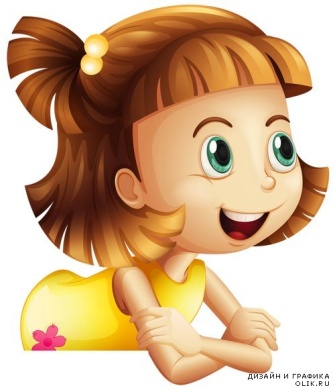 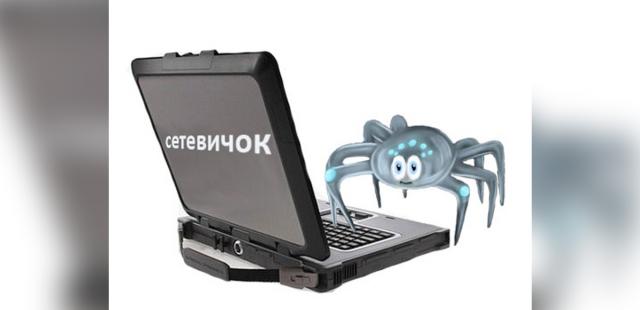 НЕЛЬЗЯ!Всем подряд сообщать свою частную информацию (настоящие имя, фамилию, телефон, адрес, номер школы, а также фотографии свои, своей семьи и друзей);Открывать вложенные файлы электронной почты, когда не знаешь отправителя;Грубить, придираться, оказывать давление — вести себя невежливо и агрессивно;Не распоряжайся деньгами твоей семьи без разрешения старших — всегда спрашивай родителей;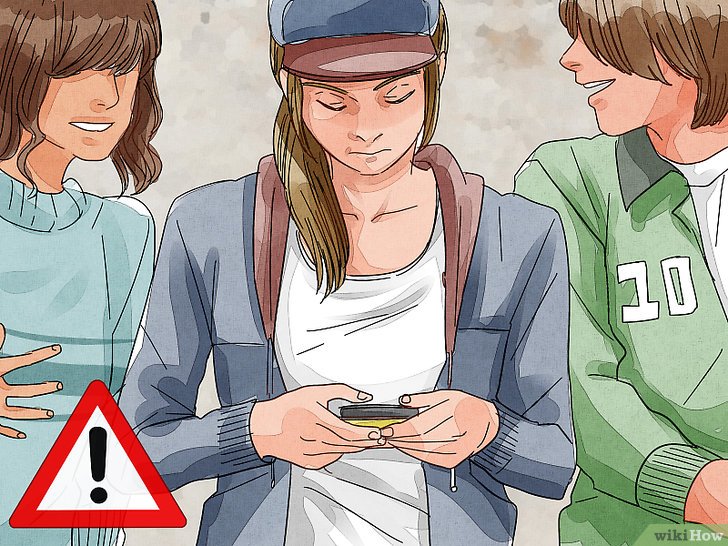 Не встречайся с интернет-знакомыми в реальной жизни — посоветуйся со взрослым, которому доверяешь.ОСТОРОЖНО! 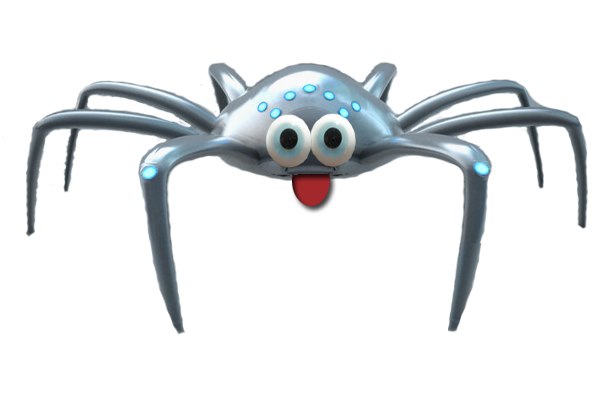 Не все пишут правду. Читаешь о себе неправду в Интернете — сообщи об этом своим родителям или опекунам;Приглашают переписываться, играть, обмениваться — проверь, нет ли обмана;Незаконное копирование файлов в Интернете — воровство;Всегда рассказывай взрослым о проблемах в сети — они помогут;Используй настройки безопасности и приватности, чтобы не потерять свои аккаунты в соцсетях и других порталах.МОЖНО! Уважай других пользователей;Пользуешься интернет-источником — делай ссылку на него;Открывай только те ссылки, в которых уверен;Общаться за помощью взрослым — родители, опекуны и администрация сайтов всегда помогут;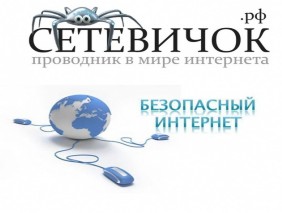 Пройди обучение на сайте «Сетевичок» и получи паспорт цифрового гражданина! 